GLASBENA UMETNOSTPOSLUŠANJE ZVOKOV V NARAVIPojdite s starši na sprehod v naravo. Opazujte spremembe v naravi in prisluhnite njenim zvokom.S starši se lahko v naravi igrate igro PRISLUHNI NARAVI.Pri tej igri bodo potrebna dobra ušesa in ne oči. Na sprehodu se ustavite na naključnem mestu v gozdu ali na travniku, zaprete oči in poslušate. Staršem opišete zvoke, ki jih slišite in morda tudi poveste, iz katere smeri prihajajo. Mogoče boste slišali ptičje petje, žabje regljanje, veter, šumenje potoka … Poskusite »ujeti« čim več zvokov narave. 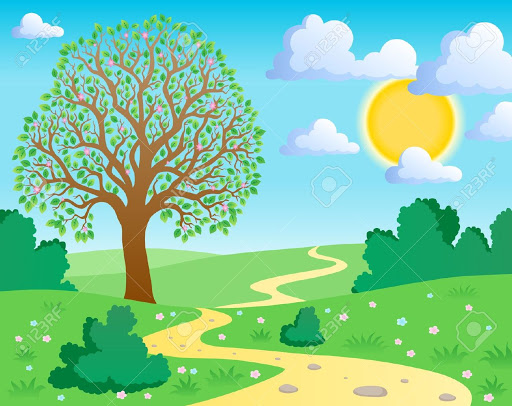 MINI KONCERTDoma svoje bližnje razveselite s pesmijo. Lahko jim pripravite »mini koncert« in jim zapojete pesmi, ki ste se jih v šoli naučili. 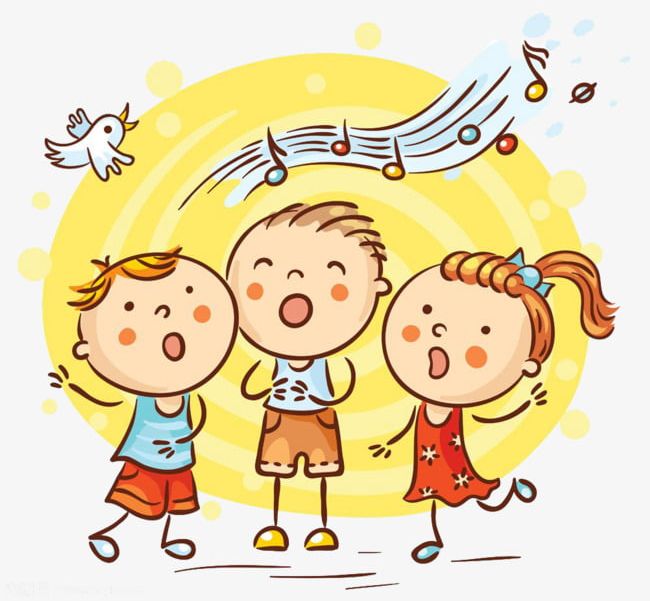 